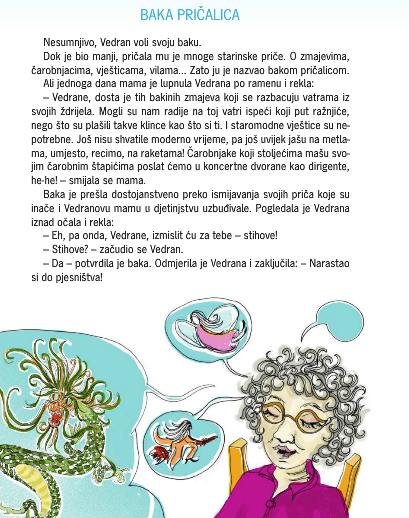 21.5.2020.